COMMUNITY
LUNCHTIME DROP-IN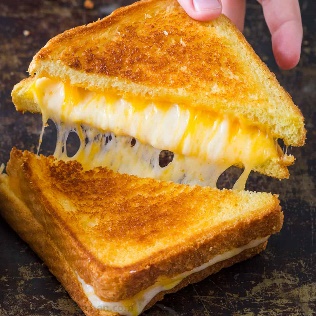 Will be held on the following dates in 2023
16th March20th April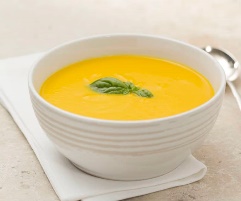 18th May15th June20th July17th August21st September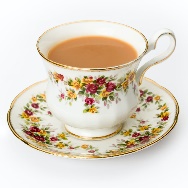 19th October16th November14th December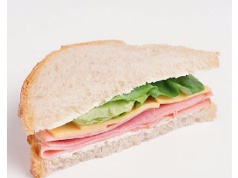 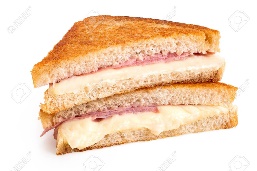 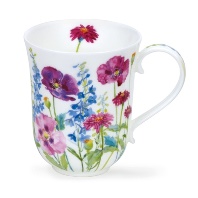 